В целях определения местоположения границ образуемых и изменяемых земельных участков, с учетом протокола публичных слушаний и заключения о результатах публичных слушаний, в соответствии с Градостроительным кодексом Российской Федерации, решением Совета депутатов города Новосибирска от 21.05.2008 № 966 «О Порядке подготовки документации по планировке территории города Новосибирска», постановлением мэрии города Новосибирска от 28.09.2015 № 5952 «Об утверждении проекта планировки территории, ограниченной улицами Трикотажной, Фрунзе, Ипподромской и полосой отвода железной дороги, в Дзержинском районе», договором о развитии застроенной территории от 28.03.2016 № 32, руководствуясь Уставом города Новосибирска, ПОСТАНОВЛЯЮ:1. Утвердить проект межевания застроенной территории, ограниченной улицами Красина, Даурской, в границах проекта планировки территории, ограниченной улицами Трикотажной, Фрунзе, Ипподромской и полосой отвода железной дороги, в Дзержинском районе (приложение).2. Департаменту строительства и архитектуры мэрии города Новосибирска разместить постановление на официальном сайте города Новосибирска в информационно-телекоммуникационной сети «Интернет».3. Департаменту информационной политики мэрии города Новосибирска в течение семи дней со дня издания постановления обеспечить опубликование постановления.4. Контроль за исполнением постановления возложить на заместителя мэра города Новосибирска – начальника департамента строительства и архитектуры мэрии города Новосибирска.Колеснева2275070ГУАиГПриложениек постановлению мэриигорода Новосибирскаот 02.05.2017 № 2006ПРОЕКТмежевания застроенной территории, ограниченной улицами Красина, Даурской, в границах проекта планировки территории, ограниченной улицами Трикотажной, Фрунзе, Ипподромской и полосой отвода железной дороги, в Дзержинском районеЧертеж межевания территории (приложение). ____________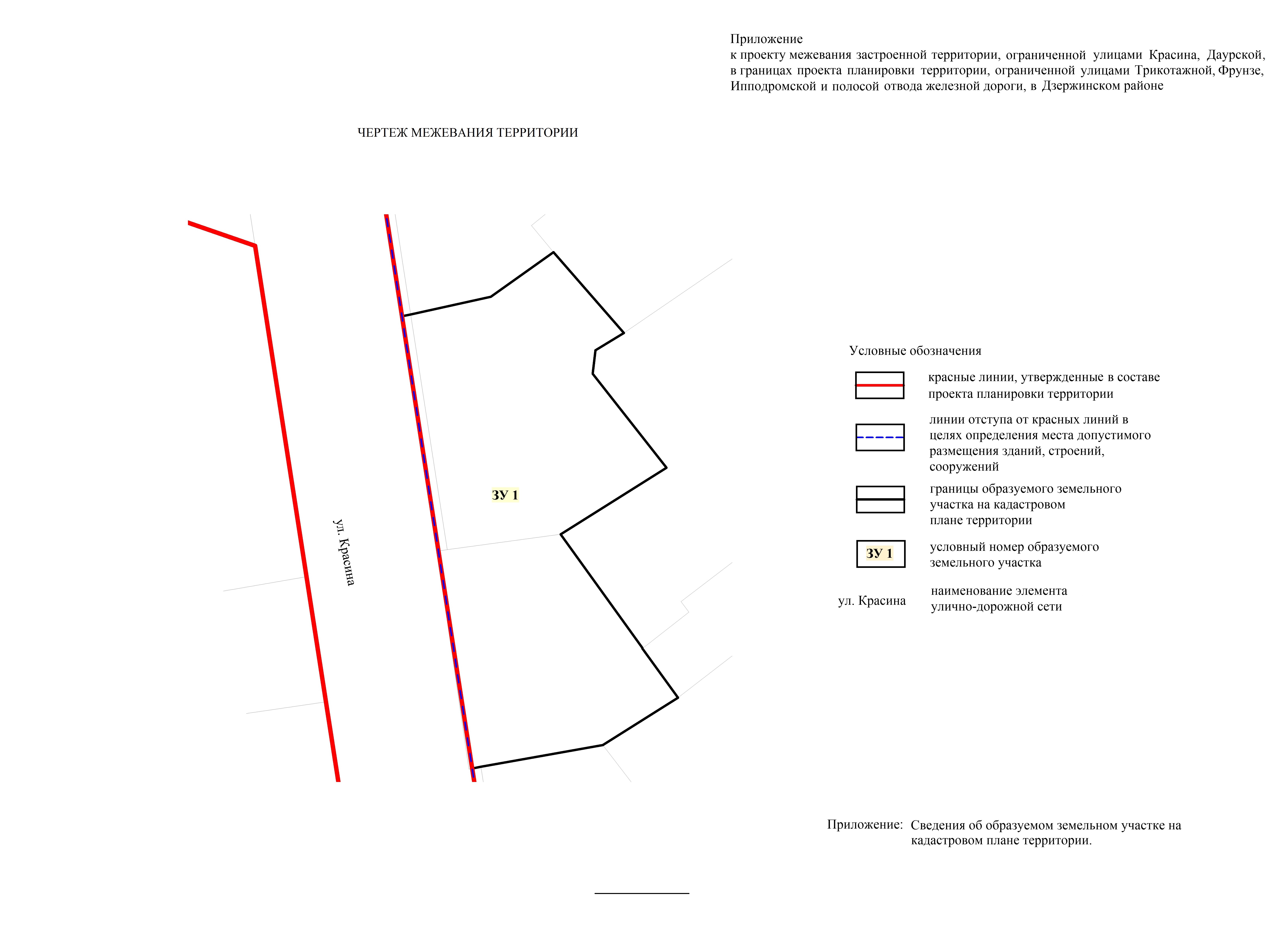 Приложениек чертежу межевания территории СВЕДЕНИЯоб образуемом земельном участке на кадастровом плане территории____________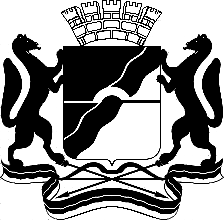 МЭРИЯ ГОРОДА НОВОСИБИРСКАПОСТАНОВЛЕНИЕОт  	  02.05.2017		№     2006	О проекте межевания застроенной территории, ограниченной улицами Красина, Даурской, в границах проекта планировки территории, ограниченной улицами Трикотажной, Фрунзе, Ипподромской и полосой отвода железной дороги, в Дзержинском районеМэр города НовосибирскаА. Е. ЛокотьУсловныйномер земельного участка на чертежеУчетныйномеркадастрового кварталаВид разрешенного использования образуемого земельного участка в соответствии с проектом планировки территорииПлощадьобразуемого земельногоучастка и его частей, гаАдрес земельного участка12345ЗУ154:35:013990Многоэтажная жилая застройка (высотная застройка)0,4319Российская Федерация, Новосибирская область, город Новосибирск, ул. Красина, 640,4319